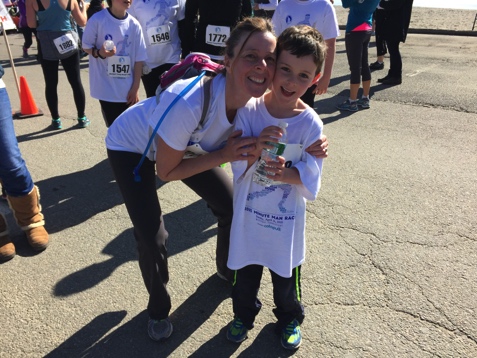 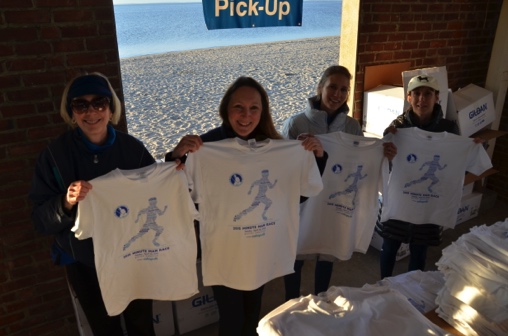 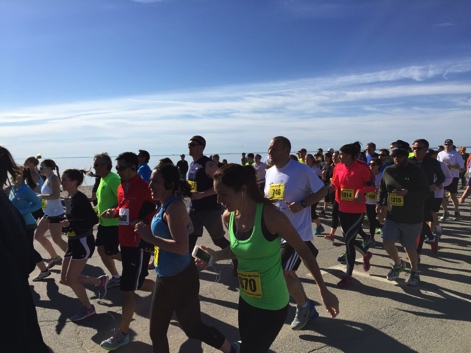 38th Annual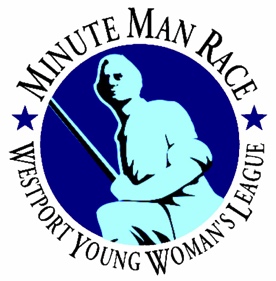 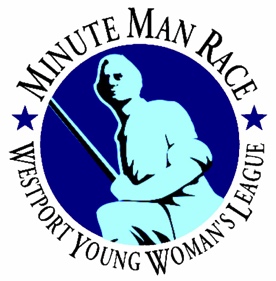 MINUTE MAN RACESunday, May 1, 2016Do something good for your heart – sponsor us!2016 marks the 38th anniversary of the Minute Man Race! This fundraiser, organized by the Westport Young Woman’s League, is a family-friendly, community-wide event — and it truly couldn’t be what it is today without the generosity of our local businesses.This year, the race will be held on Sunday, May 1st at Westport's scenic Compo Beach. It includes a 5K Run/Walk, a 10K Run, and Kids' Races. Runners will even get to cruise by the very Minute Man statue himself. Over 1,300 people participated last year, allowing us to raise more than $34,000 for local charities. In fact, since our inception in 1956, the Westport Young Woman’s League has given over $4.3 million to a broad range of organizations in Fairfield County. With the help of businesses such as yours, we support cultural mainstays like the Summer Reading Program at Westport Library and the Summer Concert Series at the Levitt Pavilion as well as dozens of programs for at-risk youth, seniors and families in need, among others. Do something good for your heart; sponsor the Minute Man Race! Thank you for helping us to make a difference right here in Fairfield County.Deb Bayazit							Dayna SprouleMinute Man Race Chair					Sponsor ChairMinuteMan@wywl.com					Sponsors@wywl.com					917-545-1347Our Mission Statement: Westport Young Woman’s League is a grassroots non-profit philanthropic organization of women committed to promoting a sense of community through volunteerism, social activities, and fundraising for local charities.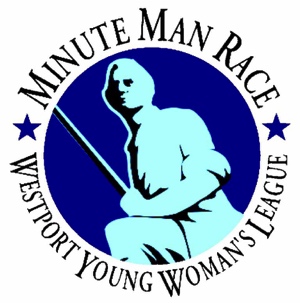 Sponsorship LevelsSponsors will receive the following in addition to the special benefits at their level:Logo on promotional materials & social media*Acknowledgement on the race poster*Booth space at event for marketing materials & your representative*Logo/Acknowledgement on our website wywl.com & Facebook pageFull rights to Minute Man marks and logosLogo on event t-shirtSignage at eventRace entry forms*Includes all sponsor levels except $500 Event Sponsor$5,000	Platinum SponsorExclusive branding on race results pageExclusive branding on results text message sent to all runners18 race entries ($540 value)$5,000	Pace Car SponsorExclusive dealership opportunity to market & pace our race!18 race entries ($540 value)$3,000	Registration Sponsor  TAKEN	So happy to have Performance Physical Therapy join us again!Exclusive pre-registration location on Saturday, April 30th. Approximately 700 people will register/pick up race materials!14 race entries ($420 value)$1,000	Gold Sponsor5 race entries ($150 value)$500 		Event Sponsor5 race entries ($150 value)Kid’s Race Sponsor  TAKENWe are so lucky to have Mark Carmody of Peak Performance Sports organize our kids’ races. We are ecstatic to have them as part of our event again!Food Sponsor TAKENWe are thrilled to have Whole Foods come back for a second year!Water Sponsor TAKENThank you to Poland Springs for being our water sponsors for many, many years – including this one! 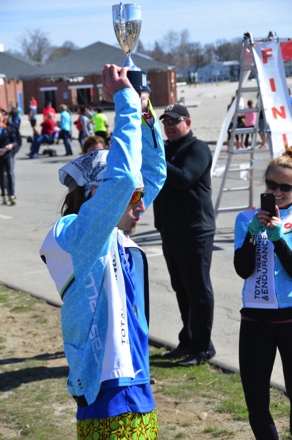 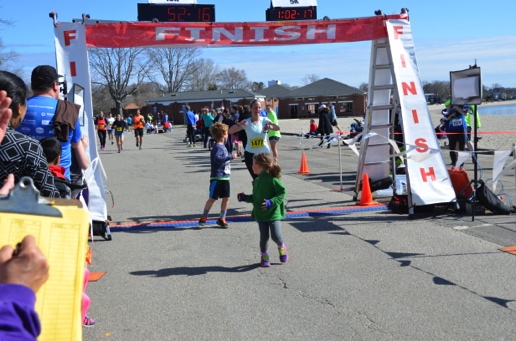 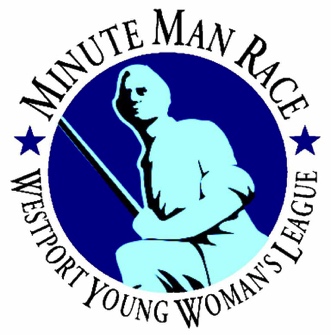 Sponsorship ContractSponsor Level	_____________________________________________________Contact Name:	_____________________________________________________Company:	_____________________________________________________Address:	_____________________________________________________	_____________________________________________________Phone:	_____________________________________________________Email:	_____________________________________________________URL: 	_____________________________________________________Signature:	___________________________________________________  Date______________________Important Dates: To guarantee your company name is on our marketing materials and the t-shirt, we must receive your payment by no later than March 7, 2016. The sooner we receive your logo, the sooner we can put it on our website and social media.Payment, logo & links due:  March 7, 2016Artwork:	Logos should be in .EPS or .TIFF format and emailed to sponsors@wywl.comPayment & Contract:	Please make checks payable to the Westport Young Woman’s League (WYWL). Mail this contract (make a copy for yourself) and payment to our new address.Westport Young Woman’s LeagueDayna SprouleSponsor ChairP.O. Box 333Westport, CT 06881As a condition to participating in the race, the sponsor expressly releases the WYWL from all claims for damages resulting from the cancellation of the race for any reason whatsoever.  As a further condition of participation, the sponsor expressly releases the WYWL from all liabilities for any injury or loss resulting from any cause incurred during the race, including set-up and take down periods. The sponsor agrees to provide all necessary material as agreed upon by sponsor and the WYWL.Any questions? Call Dayna Sproule, Sponsor Chair, at 917-545-1347